CVC MissionTo serve the professional interests of chapter members by enhancing expertise through project management education and training, supporting PMI certifications, and promoting association with other project management professionals.To serve the professional interests of chapter members by enhancing expertise through project management education and training, supporting PMI certifications, and promoting association with other project management professionals.To serve the professional interests of chapter members by enhancing expertise through project management education and training, supporting PMI certifications, and promoting association with other project management professionals.To serve the professional interests of chapter members by enhancing expertise through project management education and training, supporting PMI certifications, and promoting association with other project management professionals.To serve the professional interests of chapter members by enhancing expertise through project management education and training, supporting PMI certifications, and promoting association with other project management professionals.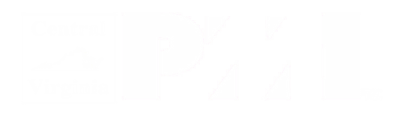 PMI Central Virginia Chapter - Board of Directors MeetingPMI Central Virginia Chapter - Board of Directors MeetingPMI Central Virginia Chapter - Board of Directors MeetingPMI Central Virginia Chapter - Board of Directors MeetingPMI Central Virginia Chapter - Board of Directors MeetingPMI Central Virginia Chapter - Board of Directors MeetingPMI Central Virginia Chapter - Board of Directors MeetingPMI Central Virginia Chapter - Board of Directors MeetingPMI Central Virginia Chapter - Board of Directors MeetingWednesday, September 6, 2017 6:00pmWednesday, September 6, 2017 6:00pmWednesday, September 6, 2017 6:00pmWednesday, September 6, 2017 6:00pmWednesday, September 6, 2017 6:00pmWednesday, September 6, 2017 6:00pmWednesday, September 6, 2017 6:00pmWednesday, September 6, 2017 6:00pmWednesday, September 6, 2017 6:00pmLibbie Mill Library2100 Libbie Lake East StRichmond, VA 23230Libbie Mill Library2100 Libbie Lake East StRichmond, VA 23230Libbie Mill Library2100 Libbie Lake East StRichmond, VA 23230Libbie Mill Library2100 Libbie Lake East StRichmond, VA 23230Dial in: 641-715-3288Access code: 701563Internet: hcplpublicInternet Password: Not RequiredDial in: 641-715-3288Access code: 701563Internet: hcplpublicInternet Password: Not RequiredDial in: 641-715-3288Access code: 701563Internet: hcplpublicInternet Password: Not RequiredDial in: 641-715-3288Access code: 701563Internet: hcplpublicInternet Password: Not RequiredDial in: 641-715-3288Access code: 701563Internet: hcplpublicInternet Password: Not RequiredAttendees & Quorum StatusAttendees & Quorum StatusAttendees & Quorum StatusAttendees & Quorum StatusAttendees & Quorum StatusAttendees & Quorum StatusAttendees & Quorum StatusAttendees & Quorum StatusAttendees & Quorum StatusExecutive Board MembersExecutive Board MembersExecutive Board MembersExecutive Board MembersExecutive Board MembersExecutive Board MembersExecutive Board MembersExecutive Board MembersExecutive Board MembersPresidentPresidentKelly Evans, PMPAAExecutive VP Executive VP Kerrie Arkwell, PMPVP CommunicationVP CommunicationBob Ramos, PMPAAVP EducationVP EducationSharon Robbins, PMPAVP OperationsVP OperationsRonald Younger, PMPAAVP FinanceVP FinanceCindy Parcell, PMP, PMI-ACPDirectorsDirectorsDirectorsDirectorsDirectorsDirectorsDirectorsDirectorsDirectorsAdvertisingAdvertisingOutreachOutreachProf DevelopmentProf DevelopmentPartnershipsPartnershipsChris Mauck, PMPCharlottesvilleCharlottesvilleBrent Rodgers, PMPPMIEF CoordinatorPMIEF CoordinatorBrett Sheffield, PMPACorrespondenceCorrespondencePMO Practice GroupPMO Practice GroupMarshall Shelton, PMPDirector-at-LargeDirector-at-LargeRegistration OperationsRegistration OperationsLeslie DeBruyn, PMPEvent OperationsEvent OperationsDavid Maynard, PMPRichmondRichmondEvent PlanningEvent PlanningTeresa Younger, MATSecretarySecretarySuresh Raju, PMP, PgMP, RMP, ACPAFinancial OversightFinancial OversightNeil Halpert, CPA, PMP, CSMSponsorshipSponsorshipGOV Practice GroupGOV Practice GroupSam Henderson, PMPSymposiumSymposiumGail Gilstrap, PMPMarketingMarketingTechnologyTechnologyEd Foster, PMPMembershipMembershipJason Plotkin, PMPToastmastersToastmastersSteve Williams, PMPAMilitary LiaisonMilitary LiaisonVolunteerismVolunteerismVangie WilliamsWebmasterWebmasterPaul Gilbo, PMPAlso PresentAlso PresentAlso PresentAlso PresentAlso PresentAlso PresentAlso PresentAlso PresentAlso PresentPhil Doty.Phil Doty.Phil Doty.Phil Doty.Phil Doty.Phil Doty.Phil Doty.Phil Doty.Phil Doty.		A= Attended; P= On-Phone		A= Attended; P= On-Phone		A= Attended; P= On-Phone		A= Attended; P= On-Phone		A= Attended; P= On-Phone		A= Attended; P= On-Phone		A= Attended; P= On-Phone		A= Attended; P= On-Phone		A= Attended; P= On-PhoneAgendaAgendaAgendaAgendaAgenda ItemPersonDiscussion/MotionOpen MeetingOpen MeetingOpen MeetingOpen MeetingReview & Approve AgendaKellySharon/RonReview & Approve Prior BoD Meeting MinutesKellySharon/BobStrategic ItemsStrategic ItemsStrategic ItemsStrategic ItemsSymposiumSharon- We will have access to the facility at 7:30 am on Wednesday (9/13) – Volunteers (15) are all lined up – Resume Reviewers & Mock Interviewers are yet to be confirmed.- Speakers are all confirmed – Collecting the presentations – T-shirts for volunteers have been ordered – Goody bags have been planned for participants – Sponsors: Apex, Experis, IIBA, VACU, etc.- Goody Bags preparation from 12 to 3 on Saturday @ Glen Allen Library.VITA PM Summit 10/13Sharon- PMICVC had a Booth at the Summit in the past.Could the PMICVC volunteers judge the PM Excellence Award this year? – Sharon could coordinate the effort – Need the projects 2 weeks in advance.Could PMICVC host a table there? Yes.Area ItemsArea ItemsArea ItemsArea ItemsFinanceCindyCommunicationsBobEducationSharonShould we recognize PM Symposium non-chapter-member volunteers at the Volunteer Recognition Meeting in January? – Will be discussed later – Speaker/Date needs to be finalized as well.AI: Bob will reach out to Sharon/Kelly to get info on Jeanne Spence/Courtney.Gail is thinking of having Richmond Dinner Meetings every other month.Brett: PMIEF Liaison -  56 people were there for Scrum Richmond meeting yesterday.Steve: There are 14 Toastmaster members as of now – Planning a Happy Hour in October – Speech Competition is coming up later this month.AI: Sharon will find out the amount to be given to Steve for Toastmaster membership subsidy.OperationsRonBesides Ron, someone else also should be able to create a Zimbra email.Executive VPKerrieKerrie will be scheduling the Transition meeting in November.PresidentKellyBy-Laws: Paul Gilbo has a question for Ron.AI: Ron will reach out to Paul.New Action ItemsSureshOld Action ItemsSureshAdjournmentKellySharon/KellyCurrent Action ItemsCurrent Action ItemsCurrent Action ItemsAction ItemResponsibleDue DateReach out to Sharon/Kelly to get info on Jeanne Spence/Courtney as Speaker at the Volunteer Recognition Meeting in JanuaryBob10/4Find out the amount to be given to Steve for Toastmaster membership subsidySharon10/4Reach out to Paul Gilbo regarding the By-Law questionRon10/4Older Action ItemsOlder Action ItemsOlder Action ItemsAction ItemResponsibleDue DateAdd personal email of the Full Board Members to the group email after getting permissionRon10/4Ron will request the list of volunteers to the FullBoard. Send the list to Ron.Board MembersDone.Keep the list in DropBoxRon10/4Add Symposium Task List as an addendum to July Board Meeting Minutes
Ron will send it to Suresh. Suresh will add it to July meeting minutesRon/SureshClosed.Send verbiage on speaker highlights for the weekly emails to RonSharon/RonClosed.Get the addresses of approx.. 3000 members/prospectives for sending the postcards with highlevel Symposium informationRonDone.Check with Anthem if they can provide the Goody BagsRonClosedCheck with VDOT if they can provide LanyardsGailDone.DecisionsQuestions / IssuesQuestions / IssuesQuestion / IssueApproach / ResolutionMonthly Checklist (complete before Board meeting)Monthly Checklist (complete before Board meeting)Monthly Checklist (complete before Board meeting)Monthly Checklist (complete before Board meeting)Monthly Checklist (complete before Board meeting)EventTimeActivityVice PresidentStatusPD SymposiumMilestonesSponsorship, advertisingSharonCharlottesvilleLast MonthInvoiceRon, CindyThis MonthProgram set-upSharon, Ronemail ScheduledRonNext MonthProgram set-upSharon, RonRichmondLast MonthInvoiceRon, CindySurveySharonThis MonthProgram set-upSharon, Ronemail ScheduledRonNext MonthProgram set-upSharon, RonToastmastersThis MonthMeetings set-upRonThis MonthEmail scheduledRonNext MonthMeetings set-upRonShare Registration ListsLast MonthSend for Survey (Sharon)Send for PDU (Suresh)RonVolunteer ListLast MonthAdd Volunteers to WebsiteRonPDUsLast MonthPDUs reported to PMIRonAnnouncement SlidesThis MonthUpdatedKellyNewsletterLast MonthNewsletter sentBobThis MonthNewsletterBobPresident’s LetterThis MonthLetter preparedKellyBoard MinutesLast MonthLast month’s minutes postedRonNew Volunteers (complete before Board meeting)New Volunteers (complete before Board meeting)New Volunteers (complete before Board meeting)Vice PresidentCommitteeNew Volunteer NamesVolunteer Recrutment (complete before Board meeting)Volunteer Recrutment (complete before Board meeting)Volunteer Recrutment (complete before Board meeting)Volunteer Recrutment (complete before Board meeting)Vice PresidentCommitteeVolunteer RoleVRMS ID